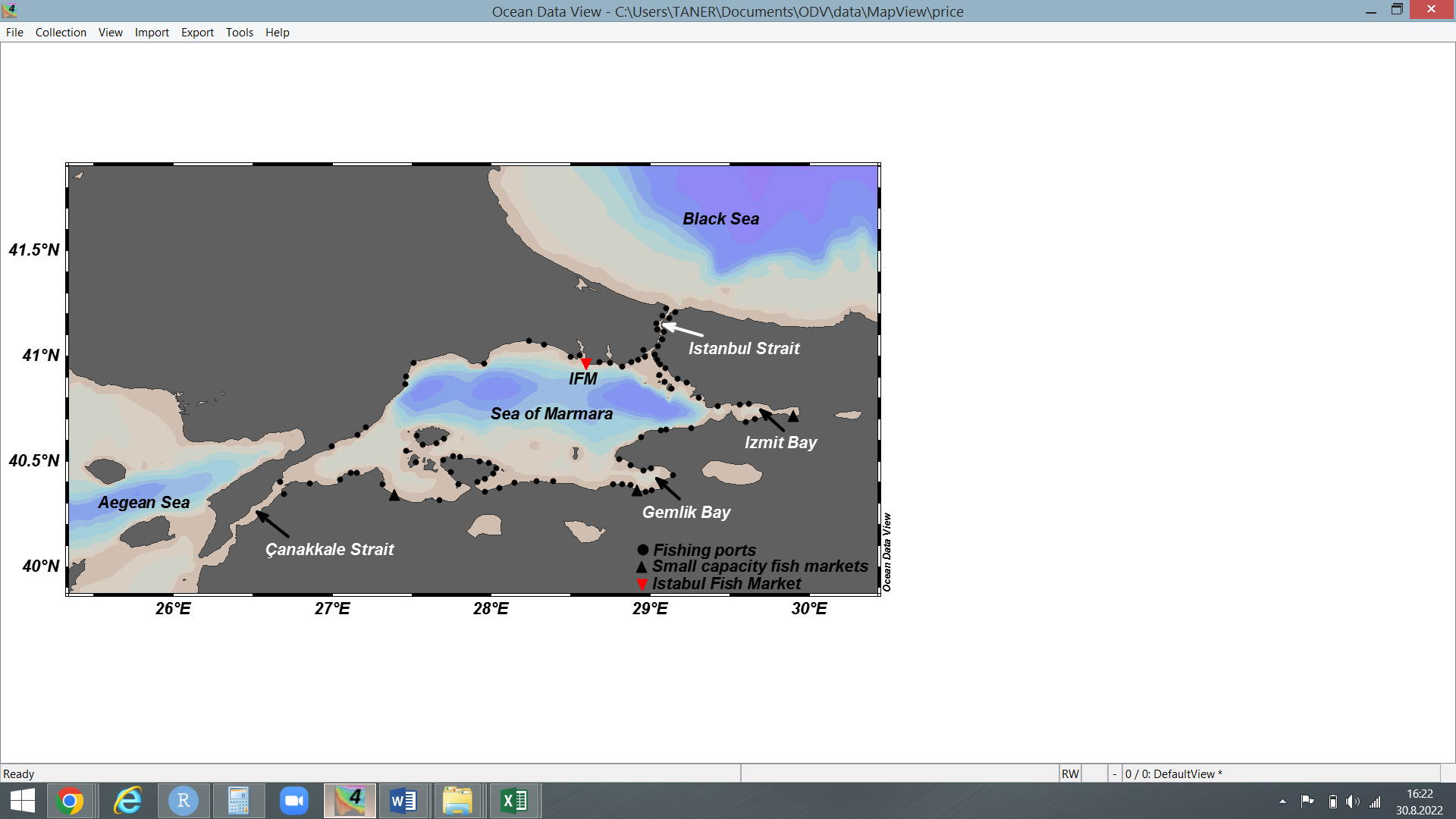 Figure S1. The study area, Sea of Marmara and location of Istanbul Fish Market (red triangle) together with fishing ports (black dots) and small capacity fish markets (black triangle). 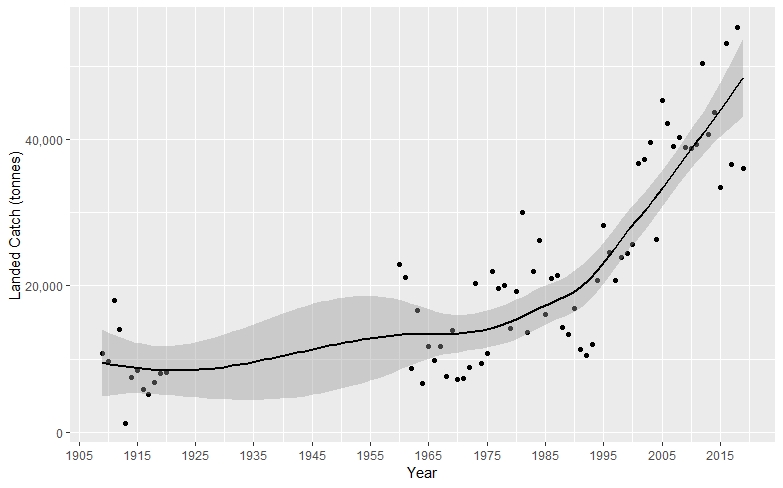 Figure S2. Long term landed catch quantity in the IFM 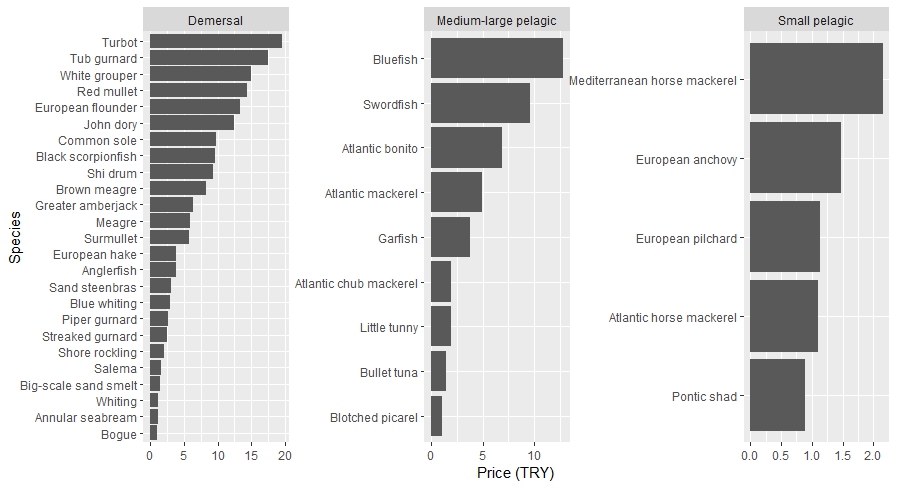 Figure S3. Mean prices (per unit/Turkish Lira, averaged from 2006-2019) for groupings of studied species, for A) demersals, B) pelagics, and C) small pelagics.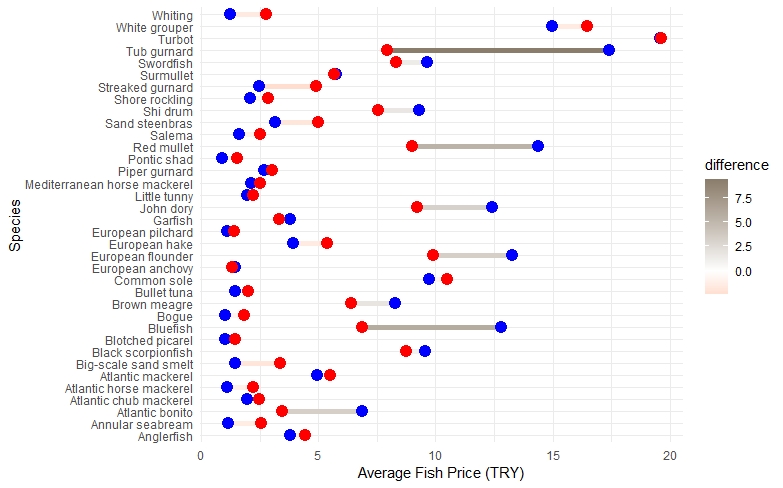 Figure S4. Mean price (2006-2019) comparison between Istanbul Fish Market and Turkish general (Red and blue points indicate the Turkish general and IFM, respectively)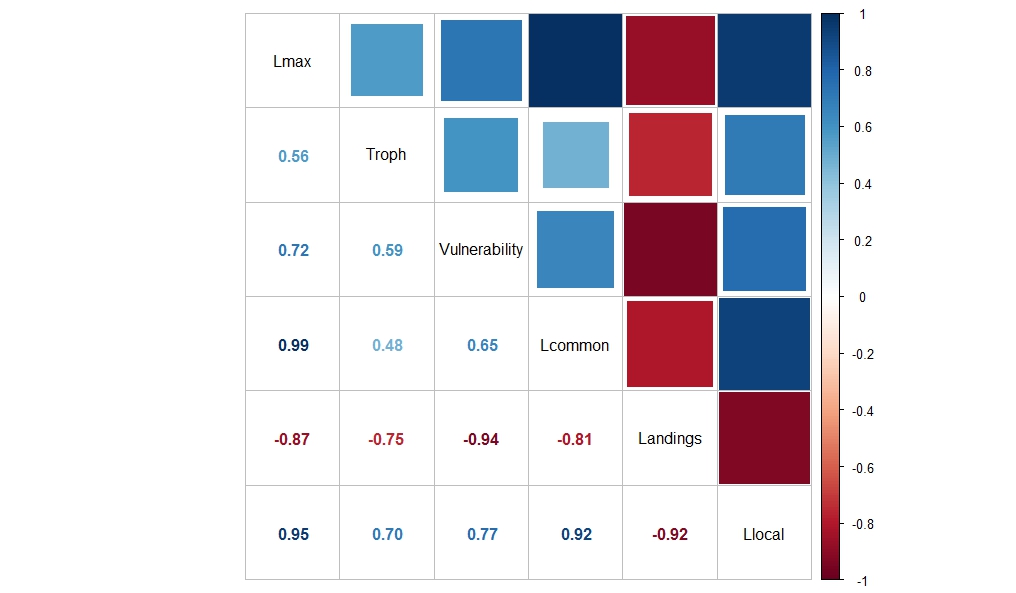 Figure S5. Results of correlation analysis of GAM modeling predictors 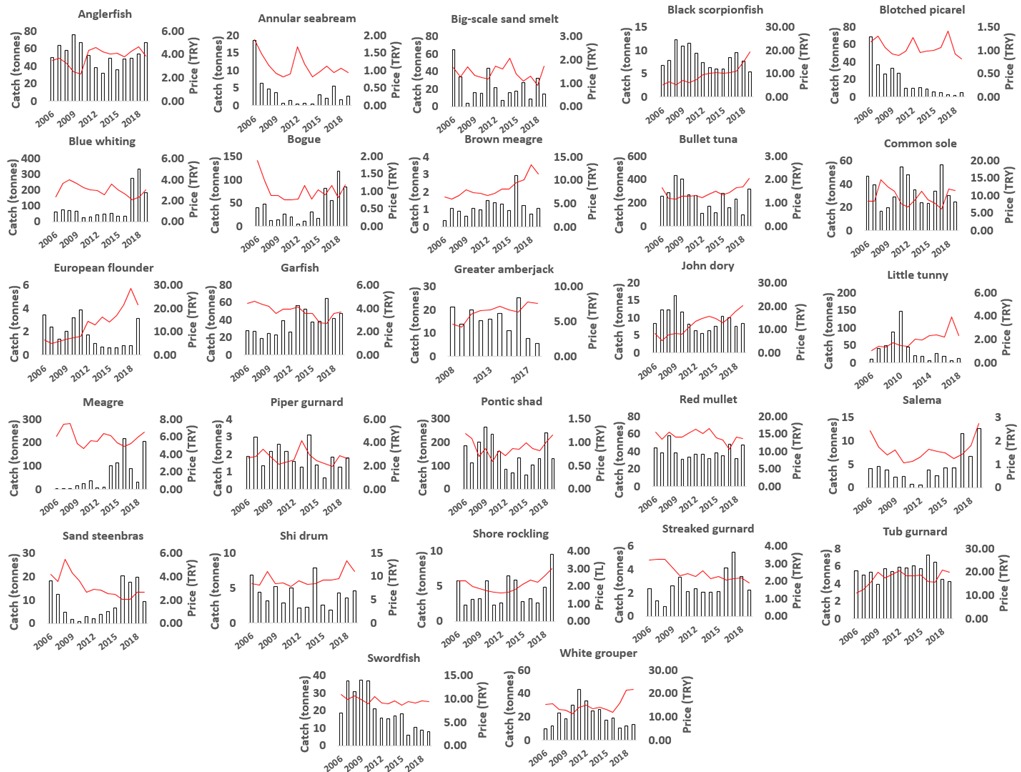 Figure S6. Annual changes for 27 species in landed catch (bars) and unit market prices (red lines) for the main commercial fish species between 2006 and 2019 in Istanbul Fish Market.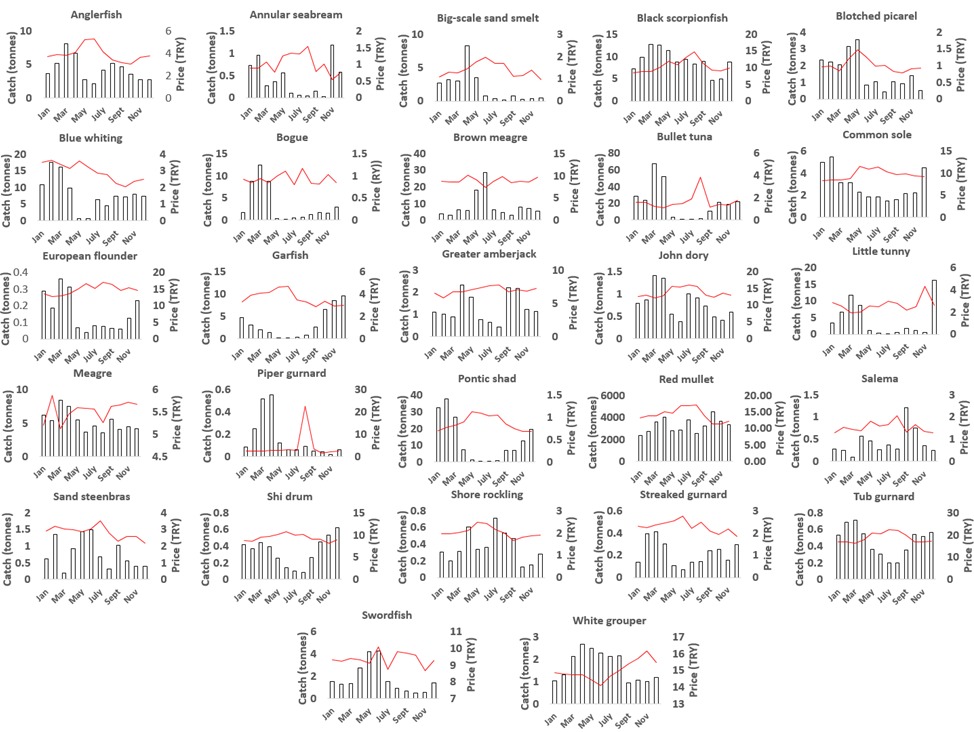 Figure S7. Average monthly changes of 27 species in landed catch (bars) and unit prices (red lines) for the key fish species between 2009 and 2019 in Istanbul Fish Market.Table S1. Examined fish species by scientific name, common name, group (SP= small pelagic, MP= medium pelagic, D=Demersal fish), trophic level (TL), vulnerability category (V), maximum recorded length (Lmax), catch length (Lc) with respective references (FishBase, 2020)Table S2. Different market sizes of bonito and bluefish in Turkey.SpeciesFishBase DataFishBase DataFishBase DataFishBase DataIFM DataIFM DataMAFA DataLiterature DataLiterature DataLiterature DataSpeciesLmaxTrophVulnerabilityCommon lengthLandingsReal PriceMLSLocal LmaxSource of Local LmaxRegionAlosa immaculata6045040150.950.8932.8Akgümüş, 2017Black SeaArgyrosomus regius2304.36715060.955.8825131Tokaç et al,2017Aegean SeaAtherina boyeri203.244231.4513.5Gençoğlu, 2017Marmara Auxis rochei504.4272431.4448Kahraman et al., 2010MediterraneanBelone belone1044.2494537.563.7865.1Bilgin et al., 2014Black SeaBoops boops402.8502040.191.0227.6Cengiz et al., 2019Aegean SeaChelidonichthys lastoviza403.532152.602.4822.1Uçkun. 2005Aegean SeaChelidonichthys lucerna75.1440305.4817.411864Bök et al., 2011MarmaraDiplodus annularis27.53.627133.721.1416.7Demirel and Murat-Dalkara, 2012MarmaraEngraulis encrasicolus203.12513.5158441.47915.2Doğu 2049MarmaraEpinephelus aeneus1204526021.0614.9550101Özgür Özbek et al., 2013MediterraneanEuthynnus alletteratus1224.5578037.121.9587Kahraman et al., 2008MediterraneanGaidropsarus mediterraneus503.5264.302.0925Osma, 2019Black SeaLithognathus mormyrus553.440309.013.1630Aydın 2018Black SeaLophius budegassa1004.46950523.81107Yiğin et al., 2015Aegean SeaMerlangius merlangus 704.4372320931.241341.2Bal, 2021MarmaraMerluccius merluccius1404.464453693.9158.8Yildiz, 2020MarmaraMicromesistius poutassou554.13420953.0239İşmen et al. 2010Aegean SeaMullus barbatus33.23.129203914.391322.7Demirel and Murat-Dalkara, 2012MarmaraMullus surmuletus403.539258675.761123.5Moldur, 1999MarmaraPleuronectes flesus1003.271401.8413.282037.5Şahin and Güneş, 1998Black SeaPomatomus saltatrix1304.56360230112.801886Türgan, 1959MarmaraSarda sarda91.44.5335037686.862563Kahraman et al., 2014MarmaraSardina pilchardus27.53.127208601.131114.3Erdoğan et al., 2010Edremit BaySarpa salpa51241304.571.633.1Bektaş, 2017North Aegean Sciaena umbra703.864281.148.273563Engin and Seyhan, 2009Black SeaScomber colias643.431303011.971831.1Cengiz, 2012Aegean SeaScomber scombrus603.6443082.774.942027Bal and TürkerMarmaraScopthalmus maximus1004.4435013819.564570Erylmaz and Dalyan, 2015Black SeaScorpaena porcus40.53.951151079.561832Alparslan et al., 2007MarmaraSeriola dumerili1904.55410015.416.3730142Tuncer et al., 2010MarmaraSolea solea703.23635349.732034Oral, 1996MarmaraSpicara maena203391418.151.0518.8Sevgili et al., 2016MarmaraTrachurus mediterraneus603.8473050942.151318.5Demirel and Murat-Dalkara, 2012MarmaraTrachurus trachurus703.759226351.101321Demirel and Murat-Dalkara, 2012MarmaraTrigla lyra603.763301.852.7151Bök et al., 2011MarmaraUmbrina cirrosa733.440404.029.294594Aydın and Sözer, 2020Black SeaXiphias gladius4554.572300209.62125161Alıçlı et al 2012MediterraneanZeus faber904.568409.4312.4052.8İşmen et al. 2012Aegean SeaFishTL (cm)TW (g)Acknowledged Turkish nameBluefish25 - 35250 - 500LüferBluefish35 - 40; >401000 - 1500; > 1500KofanaAtlantic bonito30 - 35600 -900PalamutAtlantic bonito50-603000-4000Torik